POLA KOMUNIKASI ANTAR BUDAYADI KAMPUNG INGGRIS(Studi Kasus Pola Komunikasi Antarbudaya di Kampung Ingris)PATTERNS OF INTERCULTURAL COMMUNICATION IN THE ENGLISH VILLAGE(A Study Case Of Patterns Of Intercultural Communication In The English Village)Oleh :Mukhlis Shohibudin142050391SKRIPSIUntuk Memperoleh Gelar Sarjana Pada Program Studi Ilmu KomunikasiFakultas Ilmu Sosial dan Ilmu Politik Universitas Pasundan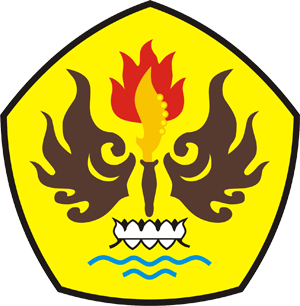 JURUSAN ILMU KOMUNIKASIFAKULTAS ILMU SOSIAL DAN ILMU POLITIKUNIVERSITAS PASUNDAN2018LEMBAR PERSETUJUANPOLA KOMUNIKASI ANTARBUDAYA DI KAMPUNG INGGRIS(Studi Kasus Pola Komunikasi Antarbudaya di Kampung Inggris)Oleh:Mukhlis Shohibudin142050391SKRIPSIUntuk Memenuhi Salah Satu Syarat Ujian Guna Memperoleh Gelar SarjanaPada Program Studi Ilmu KomunikasiTelah disetujui oleh Pembimbing pada tanggalSeperti tertera dibawah iniBandung, 29 Mei 2019MenyetujuiPembimbing,Dr. H. Asep Saefudin, M.SiKetua Prodi Studi Ilmu KomunikasiDra. Hj. Yulia Segarwati, M. Si.DAFTAR ISIBAB I PENDAHULUANLatar Belakang Penelitian1.2. Fokus Penelitian1.3. Tujuan dan Kegunaan Penelitian1.3.1 Tujuan Penelitian1.3.2. Kegunaan PenelitianBAB II KAJIAN PUSTAKA DAN KERANGKA PEMIKIRAN2.1. Kajian Literatur2.1.1. Review Penelitian Sejenis2.1.2. Kerangka Konseptual2.1.3. Kerangka Teoritis2.2. Kerangka PemikiranBAB III SUBJEK, OBJEK DAN METODOLOGI PENELITIAN3.1. Subjek Penelitian3.2. Objek Penelitian 3.3. Metodologi Penelitian3.3.1. Desain/Paradigma Penelitian3.3.2. Prosedur Pengumpulan Data3.3.3. Rancangan Analisis Data3.3.4. Keabsahan Hasil Penelitian3.5. Membuka Akses dan Menjalin Hubungan Dengan Subjek Penelitian3.6. Jadwal PenelitianBAB IPENDAHULUANLatar Belakang PenelitianProposal penelitian adalah usaha merencanakan kemungkinan-kemungkinan tertentu secara luas tanpa menunjukan secara pasti apa yang akan dikerjakan dalam hubungan dengan unsurnya masing-masing.Rancangan penelitian diartikan sebagai usaha merencanakan dan menentukan segala kemungkinan dan perlengkapan yang diperlukan dalam suatu penelitian (Moleong, 2012). Singkatna, usulan penelitian adalah proposal perencanaan sebelum penelitian. 